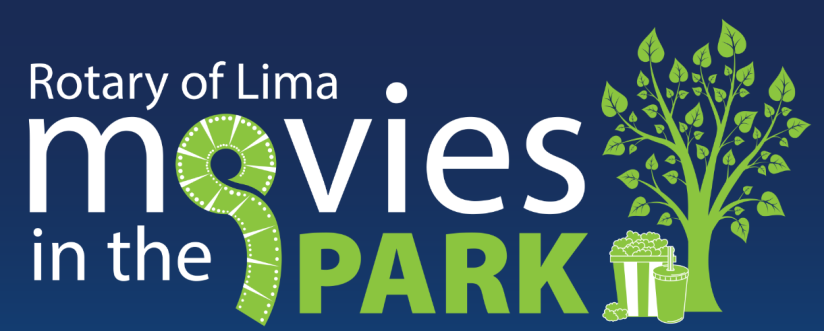 2020 Movies in the Park Sponsorship Partners Form(A Rotary Community Event)The Rotary Club of Lima is hosting outdoor family films for the 4th year in Lima and we are searching for Sponsorship Partners to ensure we are able to offer free entry for the entire community.  We would like to extend an invitation to area businesses to join us as a Sponsorship Partner.  Benefits to a “Movies in the Park” sponsorship include: VISIBILITY – Promotes an organization’s product or mission and increases brand recognition.COMMUNITY CONNECTIVITY – 41.7% of our Lima children are currently living in single-parent family households. 52.7% of Lima renters spend 30% or more of their household income on rent. For the 52.7% of Lima families who live at or below poverty levels, the expense of taking a family of four to the movies is insurmountable. Working with neighborhood committees, local businesses, and corporate sponsors, Rotary Club of Lima is able to offer movies in local venues and neighborhood parks free of charge! We want our community to have fun things to do and stay in Lima after they graduate from college to work at YOUR company! This is an opportunity to interact with potential clients, customers, and future employees!PROMOTION – Provides additional advertising and marketing.  EVENT DATES: 	June 5th, Frozen 2 (PG)			June 26th, A Walk With Grace (NR)(Dates, venues, and movies subject to change)EVENT TIME:		All movies start at duskCANCELLATION POLICY:  See Cancellation Policy in the form. WHAT’S NEW: This year we will be utilizing the lawn area of the Rotary Amphitheater! SEE BACK SIDE FOR SPONOSORSHIP DETAILS	 The Lima Rotary Foundation is a 501(c)(3) nonprofit charitable corporationRotary Club of LimaAttn: Movies in the Park Sponsorship PartnersPO Box 1111Lima, OHIO 45802Check here if you want us to Bill you: ___Sponsorship Partners to complete and return to the following:(Make Check or Money order payable to: Rotary Club of Lima)Business or Organization: ____________________________________________________________________Contact: __________________________________________________________________________________Address: __________________________________________________________________________________Day Phone: _____________________________  Email: ____________________________________________SPONSORSHIP LEVELS: (CHECK ONE)Blockbuster Sponsor - $1000		Sponsorship includes pre-movie on-screen advertising at all movies.  Large Logo Print recognition of sponsorship on any and all promotions, including TV, radio, all social media, email listings, and flyers, and pre-movie spotlight time to directly address the audience as well as live announcement of the featured film. Banners displayed at venues if available.  Commercial spot ahead of movie if available on zip drive. Director Sponsor - $500Sponsorship includes pre-movie on-screen advertising at all movies and will be promoted through social media, email listings, and flyers. Logos on print will be medium size.   Champagne Roll - $300Sponsorship includes pre-movie on-screen advertising at all movies and will be promoted through social media. Logos on print will be small size. B-Roll - $100 or In-KindSponsorship includes pre-movie on-screen advertising equal to the in-kind donation and will be promoted through social media.  Promotional items are used for giveaways and prizes to engage the audience for a fun event. For more information, please contact:Catheryn Sarno 614-633-7305csarno@limapallet.comMovies in the Park Rain Cancellation Policy 24 Hours Prior to the Movie Showtime  If there is a 70% or higher chance of rain 24 hours before the scheduled movie show time, the movie will be cancelled. Day of the Movie  If there is a 70% or higher chance of rain during the day of the event, the movie will be cancelled.  For rain chances below 70%, we will monitor the weather throughout the day. A final decision on the weather and field conditions will be determined by 5:00pm. Check on our Rotary of Lima Facebook page for up-to-date information.  Rental equipment cannot be placed on wet surfaces and fields. If there has been recent rainfall we will determine whether the grass and turf are adequately dry, to allow for the equipment to be placed without causing damage.Rescheduling Due to Inclement Weather  All cancelled movies will not be rescheduled but will be considered for future showing if possible. Refer to our Rotary of Lima Facebook page for information. We will make every attempt to reschedule however; do to bookings of parks, the movie screen, employees to run the movie equipment, it is not always possible to reschedule. 